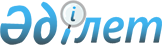 Об утверждении санитарно-эпидемиологических правил и норм "Санитарно-эпидемиологические требования к содержанию и эксплуатации центров управления и организации воздушного движения гражданской авиации и условиям труда диспетчеров"
					
			Утративший силу
			
			
		
					Приказ и.о. Министра здравоохранения Республики Казахстан от 15 мая 2007 года № 307. Зарегистрирован в Министерстве юстиции Республики Казахстан 27 июня 2007 года № 4760. Утратил силу приказом Министра здравоохранения Республики Казахстан от от 30 июня 2010 года № 476

      Сноска. Утратил силу приказом Министра здравоохранения РК от 30.06.2010 № 476.      В соответствии с подпунктом 6) статьи 7, подпунктом 1) статьи 17 Закона Республики Казахстан "О санитарно-эпидемиологическом благополучии населения", ПРИКАЗЫВАЮ : 

      1. Утвердить прилагаемые санитарно-эпидемиологические правила и нормы "Санитарно-эпидемиологические требования к содержанию и эксплуатации центров управления и организации воздушного движения гражданской авиации и условиям труда диспетчеров". 

      2. Комитету государственного санитарно-эпидемиологического надзора Министерства здравоохранения Республики Казахстан (Белоног А.А.) направить настоящий приказ на государственную регистрацию в Министерство юстиции Республики Казахстан. 

      3. Департаменту организационно-правовой работы Министерствам здравоохранения Республики Казахстан (Мухамеджанов Ж.М.) направить настоящий приказ на официальное опубликование после его государственной регистрации в Министерстве юстиции Республики Казахстан. 

      4. Контроль за исполнением настоящего приказа возложить на Председателя Комитета государственного санитарно-эпидемиологического надзора - Главного государственного санитарного врача Республики Казахстан Белоног А.А. 

      5. Настоящий приказ вводится в действие со дня официального опубликования.       И.о. Министра       "СОГЛАСОВАН" 

      Министр транспорта и коммуникаций 

      Республики Казахстан 

Утверждены приказом         

И.о. Министра здравоохранения   

Республики Казахстан        

15 мая 2007 года N 307        

Санитарно-эпидемиологические правила и нормы 

"Санитарно-эпидемиологические требования к содержанию и 

эксплуатации центров управления и организации воздушного движения гражданской авиации и условиям труда диспетчеров"  

1. Общие положения 

      1. Санитарно-эпидемиологические правила и нормы "Санитарно-эпидемиологические требования к содержанию и эксплуатации центров управления и организации воздушного движения гражданской авиации и условиям труда диспетчеров" (далее - санитарные правила) устанавливают санитарно-эпидемиологические требования к содержанию и эксплуатации помещений центров управления и организации воздушного движения гражданской авиации (далее - центры) и условиям труда диспетчеров и предназначены для юридических и физических лиц, независимо от форм собственности, деятельность которых связана с содержанием и эксплуатацией помещений центров.  

2. Санитарно-эпидемиологические требования к содержанию центров 

      2. Здания центров должны соответствовать требованиям приказа и.о. Министра здравоохранения Республики Казахстан от 8 июля 2005 года N 334 "Санитарно-эпидемиологические требования к проектированию производственных объектов" (далее - приказ N 334), зарегистрированного в Реестре государственной регистрации нормативных правовых актов под N 3792. 

      3. Строительство, реконструкция и ввод в эксплуатацию центров допускается при наличии санитарно-эпидемиологического заключения на соответствие требованиям настоящих санитарных правил и приказа N 334 . 

      4. Помещения центров должны соответствовать требованиям санитарно-эпидемиологических правил и норм "Санитарно-эпидемиологические требования к эксплуатации персональных компьютеров, видеотерминалов и условиям работы с ними", утвержденных приказом и.о. Министра здравоохранения Республики Казахстан от 18 августа 2004 года N 631 "Об утверждении санитарно-эпидемиологических правил и норм по коммунальной гигиене и гигиене детей и подростков", зарегистрированным в Реестре государственной регистрации нормативных правовых актов под N 3073 (далее - приказ N 631). 

      5. Помещения должны быть оборудованы системами отопления, приточно-вытяжной вентиляцией или системой кондиционирования воздуха. 

      Для внутренней отделки помещений, воздуховодов вентиляционных систем, а также фильтров должны быть использоваться материалы, разрешенные к применению в Республике Казахстан. Применение нитрокрасителей не допускается. 

      6. Содержание вредных химических веществ в помещениях центров не должно превышать предельно допустимых концентраций загрязняющих веществ в соответствии с требованиями Приказа и.о. Министра здравоохранения Республики Казахстан от 14 июля 2005 года N 355 "Об утверждении санитарно-эпидемиологических правил и норм "Санитарно-эпидемиологические требования к воздуху производственных помещений", зарегистрированным в Реестре государственной регистрации нормативных правовых актов под N 3789. 

      7. Оконные проемы в помещениях должны быть оборудованы регулируемыми устройствами (жалюзи) для исключения попадания прямых солнечных лучей на рабочие места и регулировки уровней освещенности. 

      8. Для внутренней отделки помещений должны использоваться звукопоглощающие материалы. Звукоизоляция помещений должна отвечать требованиям действующих гигиенических нормативов. 

      9. Покрытия пола в помещениях должны быть выполнены из материалов с антистатическими свойствами, обеспечивать ровную поверхность, быть удобными для очистки, влажной уборки. 

      10. Центры должны иметь комнату психологической разгрузки, которая должна находиться на расстоянии не более 75 метров от рабочих мест. Комната должна включать прихожую для переодевания. При расположении комнат в непосредственной близости от шумных помещений вход должен быть в виде тамбура со звукоизоляцией обеих дверей. Общая площадь комнаты психологической разгрузки должна быть не менее 20 м 2 . 

      11. Комната психологической разгрузки должна быть укомплектована мягкими креслами для отдыха с подлокотниками и надувным креслом. Комната должна быть эстетически оформлена, оснащена автоматически раздвигающимися шторами на окнах и опускающимся киноэкраном, устройством плавного регулирования освещенности, настенными пассивными слайдами, зеркалом, аквариумом. 

      12. Освещение в комнате психологической разгрузки должно быть комбинированным с регулируемым изменением освещенности от 10 до 200 лк. 

      13. Фоновый уровень шума в комнате психологической разгрузки не должен превышать 60 дБА. Температура воздуха должна поддерживаться в пределах 18-22 0 С, вентиляция осуществляется с помощью кондиционеров.  

3. Санитарно-эпидемиологические требования к условиям труда диспетчеров 

      14. Рабочее место диспетчера должно соответствовать требованиям приказа N 631 , обеспечивать возможность удобного выполнения работы в положении сидя. 

      15. Площадь на одно рабочее место диспетчера должна составлять не менее 6 квадратных метров. 

      16. Высота рабочей поверхности стола (пульта) должна регулироваться и составлять от 680 - 800 миллиметров (далее - мм). Ширина стола должна быть не менее 1200 (1600) мм, глубина - не менее 800 (1000) мм. Рабочий стол должен иметь пространство для ног высотой не менее 600 мм, шириной - не менее 500 мм, глубиной на уровне колен - не менее 450 мм и на уровне вытянутых ног - не менее 650 мм. 

      17. Устройства ручного управления технологическим оборудованием должны быть легко досягаемы в зоне моторного поля: по высоте - 900-1300 мм, по глубине - 400-500 мм. 

      18. Конструктивные и отделочные материалы кресла диспетчера должны быть прочными, огнестойкими, нетоксичными. 

      19. Покрытие сидения, спинки, подлокотников и подголовника должно изготавливаться из умягченного, влагоотталкивающего, неэлектризующегося, воздухонепроницаемого материала. 

      20. Рабочее кресло должно быть подъемно-поворотным и регулируемым по высоте, углам наклона сидения и спинки, а также расстоянию спинки от переднего края сидения. Регулирование каждого параметра положения кресла должно быть независимым, легко выполнимым и иметь надежную фиксацию. 

      21. Подставка для ног должна иметь рифленую поверхность, по переднему краю - бортик высотой 10 мм, регулироваться по высоте в пределах 150 мм и углу наклона опорной поверхности до 20 0 . Ширина опорной поверхности подставки для ног должна быть не менее 300 мм, глубина - не менее 400 мм. 

      22. Естественное освещение рабочих помещений для диспетчеров должно осуществляться за счет световых проемов и обеспечивать коэффициент естественного освещения не ниже 1,2 - 1,5 % процента (далее - %). 

      23. Искусственное освещение помещений для диспетчеров должно обеспечиваться системой общего равномерного или комбинированного освещения. Освещенность поверхности стола (пульта) диспетчера в зоне размещения рабочих документов должна составлять 300 - 500 люкс (далее - лк), экрана видеомонитора (индикатора радиолокатора) - не более 200 лк; клавиатуры - 400 лк; пол основных проходов - 100 лк. 

      24. Допускается установка местных светильников для подсветки документов. Светильники местного освещения не должны создавать бликов на поверхности экрана и увеличивать освещенность экрана более 300 лк и должны иметь не просвечивающий отражатель с защитным углом не менее 40 0 . 

      Величина коэффициента пульсации освещенности, создаваемой газоразрядными лампами, не должна превышать 5%. 

      25. На рабочих местах диспетчеров должна обеспечиваться температура воздуха +22 - 24 градусов Цельсия (далее - 0 С) в холодный период года, +23 - 25 0 С в теплый период года, относительная влажность 40-60%, скорость движения воздуха - не более 0,1 метров в секунду. 

      26. Уровни звука на рабочих местах диспетчеров не должны превышать 50 децибел А (далее - дБ). 

      27. Мощность экспозиционной дозы мягкого рентгеновского излучения в любой точке на расстоянии 0,05 метров от экрана и корпуса видеомонитора при любых положениях регулировочных устройств не должна превышать 0,1 микро Зиверт в час. 

      28. Предельно допустимые уровни напряженности электростатического поля, электромагнитных полей на рабочих местах должны соответствовать приложению 1 к настоящим санитарным правилам, уровни электромагнитных излучений радиочастотного диапазона - приложениям 2 и 3 к настоящим санитарным правилам. 

      29. Диспетчеры по управлению воздушными судами должны проходить обязательные предварительные осмотры при поступлении на учебу и на работу и периодические медицинские осмотры в соответствии с приказом Министра здравоохранения Республики Казахстан от 20 октября 2004 года N 748 "Об утверждении Правил медицинского освидетельствования в гражданской авиации Республики Казахстан" зарегистрированным в Реестре государственной регистрации нормативных правовых актов под N 3207, а также предсменные медицинские осмотры в соответствии с приказом Министра здравоохранения Республики Казахстан от 11 февраля 2005 года N 48 "Об утверждении списка профессий, требующих предсменного медицинского освидетельствования, зарегистрированным в Реестре государственной регистрации нормативных правовых актов под N 3481. 

Приложение 1                               

к санитарно-эпидемиологическим             

правилам и нормам                          

"Санитарно-эпидемиологические              

требования к содержанию и                  

эксплуатации помещений                     

диспетчерских пунктов и условиям           

труда диспетчеров по управлению            

воздушными судами гражданской авиации"                          Предельно допустимые уровни 

             электростатического и электромагнитного полей 

Приложение 2                               

к санитарно-эпидемиологическим             

правилам и нормам                          

"Санитарно-эпидемиологические              

требования к содержанию и                  

эксплуатации помещений                     

диспетчерских пунктов и условиям           

труда диспетчеров по управлению            

воздушными судами гражданской авиации"                    Предельно допустимые уровни напряженности 

           электрической и магнитной составляющих в диапазоне 

                        частот 30 кГц - 300 МГц 

Приложение 3                               

к санитарно-эпидемиологическим             

правилам и нормам                          

"Санитарно-эпидемиологические              

требования к содержанию и                  

эксплуатации помещений                     

диспетчерских пунктов и условиям           

труда диспетчеров по управлению            

воздушными судами гражданской авиации"                   Предельно допустимые уровни плотности потока 

           энергии в диапазоне частот свыше 300 МГц до 300 ГГц 
					© 2012. РГП на ПХВ «Институт законодательства и правовой информации Республики Казахстан» Министерства юстиции Республики Казахстан
				Наименование параметров Допустимые значения Напряженность электростатического поля 

от монитора ВДТ и клавиатуры 20 килоВольт на метр Напряженность электрического поля 

на расстоянии 50 см от монитора ВДТ 

должна быть не более: 

в диапазоне частот 5 Гц - 2 кГц 

в диапазоне частот 2 кГц - 400 кГц    25 Вольт на метр 

2,5 Вольт на метр Плотность магнитного потока на 

расстоянии 50 см от монитора ВДТ 

должна быть не более: 

в диапазоне частот 5 Гц - 2 кГц 

в диапазоне частот 2 кГц - 400 кГц    250 нано Тесла 

25 нано Тесла Поверхностный электростатический 

потенциал от ВДТ (при сертификационных 

испытаниях) 500 Вольт Напряженность электрического 

поля промышленной частоты (50Гц) 

от клавиатуры и мыши ВДТ 500 Вольт Продолжительность 

воздействия, час Напряженность 

электрического поля 

Е_пду, В/м Напряженность 

электрического поля 

Е_пду, В/м Напряженность 

электрического поля 

Е_пду, В/м Напряженность 

магнитного поля 

Н_пду, А/м Напряженность 

магнитного поля 

Н_пду, А/м Продолжительность 

воздействия, час 0,03- 

3 МГц 3-30 

МГц 30-300 

МГц 0,03-3 

МГц 3-50 

МГц 12 и более 29 17 6 3 0,2 11 30 18 6 3 0,2 10 32 19 6 3 0,2 9 33 20 7 3 0,2 8 35 21 7 4 0,2 7 38 22 7 4 0,2 6 41 23 8 4 0,2 5 45 24 9 5 0,3 4 50 25 10 5 0,3 3 58 26 12 6 0,3 2 71 27 14 7 0,4 1 100 28 20 10 0,6 0,5 141 84 28 14 0,8 0,3 183 108 37 18 1,1 0,2 224 132 45 22 1,3 0,08 и менее 354 209 71 35 2,1 Продол- 

жительность 

воздействия, 

час ПДУ плотности потока 

электромагнитной 

энергии от вращающихся 

и сканирующих антенн, 

мкВт/см ПДУ плотности потока 

электромагнитной 

энергии для всех 

случаев воздействия, 

за исключением 

вращающихся и 

сканирующих 

антенн, мкВт/см 2 12 и более 83 8,3 11 91 9,1 10 100 10,0 9 111 11,1 8 125 12,5 7 143 14,3 6 167 16,7 5 200 20,0 4 250 25,0 3 333 33,3 2 500 50,0 1 и менее 1000 100,0 